MARCH 11, 2015MR RICHARD G WEBSTER JRVICE PRESIDENT REGULATORY POLICY AND STRATEGYPECO ENERGY COMPANY2301 MARKET STREET S15PHILADELPHIA PA 19103RE:  PECO Energy Company Gas Universal Service Fund Charge Audit         Docket No. D-2012-2323036 Dear Mr. Webster:	Enclosed is a copy of the Bureau of Audits’ report on PECO Energy Company’s Gas Universal Service Fund Charge (USFC) for the twelve month periods ended November 30, 2012, November 30, 2011, November 30, 2010, and November 30, 2009.  This report was approved for release to the public by the Commission at its Public Meeting of March 11, 2015.               	Since the audit report contained no findings or recommendations, there is no further action required of the Company at this time.  The Commission appreciates the cooperation of your officers and employees in conjunction with the audit.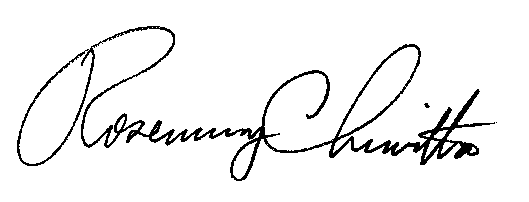 								Sincerely,								Rosemary Chiavetta,								SecretaryEnclosureContact Person:	Lori A. Burger	(717) 425-7847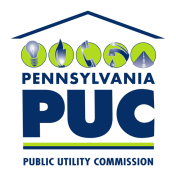  PUBLIC UTILITY COMMISSIONP.O. IN REPLY PLEASE REFER TO OUR FILE